1. Speiseplan vom 01.-05.11.2021Bitte geben Sie ein von Ihnen ausgefülltes Exemplar dem Fahrer wieder mit, vielen Dank!Für Änderungen bei der Bestellung benutzen Sie bitte Tel.: 030 47376194 (AB) oder Fax: 030 47376308!Bestellung für: .Portionsanzahl: __________ davon Allergie: __________ Vegetarisch: ___________ Vollkorn: ___________MontagDienstagMittwochDonnerstagFreitagEssen 1Kartoffelragout mitbuntem GemüseArabischer Milchreis mitVT Zimt-Kokosraspeln undMarrokanischerKichererbseneintopfSoljanka*Cremige LauchsuppeVGOZVTOZOZVTOZNüssenLL, SH, SML, SELEinlage 1Essen 2RäuchertofuwürfelPflaumensoße warmQuarkbrötchenSchmanddipRührei mitGebratenes Hackfleisch*SL, E, GDLGabelspaghetti mitGemüsebolognese &KäseHausgemachteVT Bouletten* mit Erbsen &Blumenkohl inRahmsoße & Couscous, OVTZ Stampfkartoffeln &SonnenblumenkernenFischnuggets*(Kabeljau)VT mit Currykokossoße &OSOZOZOZOZKartoffelnGewürzgurkenRisottoL, GWE, MU, GWL, GWL, EL, F, GD, GWEssen 2veganBulgur-Quinoa-Risottomit BrokkoligemüseVegane Bouletten mitVG Erbsengemüse &RotebetecremesuppeVG mit TofuwürfelMöhren-Kartoffel-VG Sesampfanne mitVeganes Chili con CarneVGOZVGOZOZOZOZKartoffelnSojadipS, GD, GWSSS, SESDessert 1Dessert 2Obst der SaisonKnabberrohkostObst der SaisonSchopskasalatKnabberrohkostObst der SaisonFarmersalatKnabberrohkost mit DipObstsalatApfelvollkorntalerVTOZVGOZVTOZVTOZVTLLE, GD, GWLBrotKartoffelbrotFeinschmeckerkrusteWeizenvollkornbrotVollkornmischbrot mitSesamDreikornbrotGR, GWS, GR, GWGR, GWSE, GD, GR, GWGD, GR, GWEventuelle Änderungen ergeben sich, wenn Gemüse, Obstsorten oder andere Zutaten im Bio-Handel nicht zu erhalten sind. Für jedes Fleischgericht bieten wir auch eine vegetarische Variante an.* Das Fleisch stammt aus artgerechter Tierhaltung, Fisch aus nachhaltiger Zucht.Allergenkennzeichnung It. EU Verordnung Nr. 1169/20011: Gluten namentlich GW=Weizen, GR=Roggen, GG=Gerste, GH=Hafer, GD=Dinkel; K=Krebstiere; E=Ei; F=Fisch;N=Erdnüsse; S=Soja; L=Milch/Laktose; Schalenfrüchte namentlich SM=Mandel, SH=Haselnüsse, SW=Walnüsse; SEL=Sellerie; MU=Senf; SE=Sesam;SO=Schwefeldioxid und Sulphite; LU=Lupinen; W=Weichtiere.Kennzeichnung Eignung für Ernährungsform VG=vegan/vegetarisch/o. Schwein; VT=vegetarisch/o. Schwein; OS=ohne Schwein; OZ=ohne Zuckerzusatz.Alle Essen für Allergiker werden speziell zubereitet und mit Aufklebern versehen.DE-ÖKO-070 Kontollstelle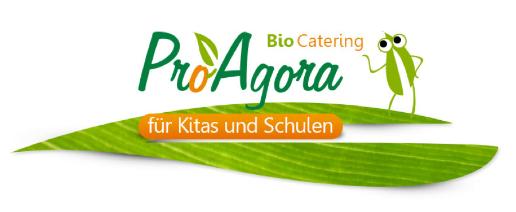 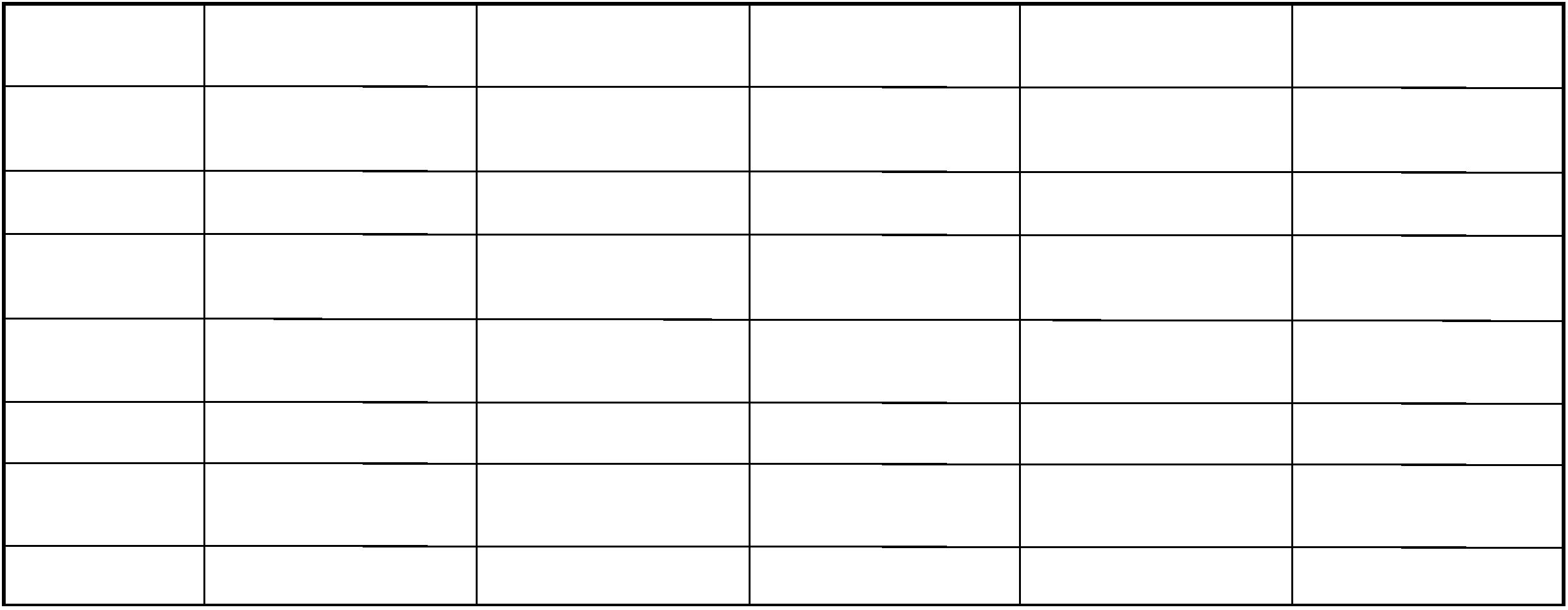 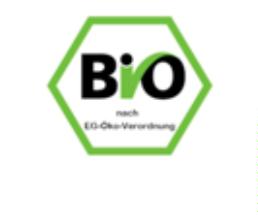 2. Speiseplan vom 08.-12.11.2021Bitte geben Sie ein von Ihnen ausgefülltes Exemplar dem Fahrer wieder mit, vielen Dank!Für Änderungen bei der Bestellung benutzen Sie bitte Tel.: 030 47376194 (AB) oder Fax: 030 47376308!Bestellung für: .Portionsanzahl: __________ davon Allergie: __________ Vegetarisch: ___________ Vollkorn: ___________MontagDienstagMittwochDonnerstagFreitagEssen 1Grüner BohneneintopfEierkuchen mit Zucker &KürbiscremesuppeKartoffeleintopfSauerkraut-VG ZimtOZVTOZVG ErbseneintopfOZVGOZVTSELL, E, GWLSELEinlage 1Essen 2Gebr. Kasslerwürfel*oder RäuchertofuApfelmusgeröstete Kürbiskerne1/2 Wiener* oderTofuwienerGebratene TofuwürfelSSSMakkaroni mit Spinat-FetasoßeGulasch* mitVT Apfelrotkohl undGabelspaghetti mitLinsenbologneseKinder-Paella* undVG KetchupBunter Fischtopf *undOS KartoffelbreiOSOZOZOZOZKartoffelnL, GWSEL, GWL, FEssen 2veganHerzhafte Polenta mitgegrilltem GemüseVeganer Gulasch mitVG Apfelrotkohl undGemüsepfanne mit TofuVG & BulgurVeganer BorschBratkartoffeln mit SalatObst der SaisonVGOZVGOZVGOZOZOZKartoffelnSS, GD, GWDessert 1Dessert 2Obst der SaisonKnabberrohkostObst der SaisonKnabberrohkostSchokocremeKnabberrohkost mit DipMöhrensalat mitVT RosinenRussischer Salat OlivieMandarinen-EisbergsalatVGOZVGOZOZOZVTLELSBrotKartoffelbrotKirschkuchen vom BlechOmega-3-BrotFranzösischesZwiebelbrotVollkornbrot mitSonnenb.KernenGD, GR, GWGR, GWG, E, GWL, GD, GWGR, GWEventuelle Änderungen ergeben sich, wenn Gemüse, Obstsorten oder andere Zutaten im Bio-Handel nicht zu erhalten sind. Für jedes Fleischgericht bieten wir auch eine vegetarische Variante an.* Das Fleisch stammt aus artgerechter Tierhaltung, Fisch aus nachhaltiger Zucht.Allergenkennzeichnung It. EU Verordnung Nr. 1169/20011: Gluten namentlich GW=Weizen, GR=Roggen, GG=Gerste, GH=Hafer, GD=Dinkel; K=Krebstiere; E=Ei; F=Fisch;N=Erdnüsse; S=Soja; L=Milch/Laktose; Schalenfrüchte namentlich SM=Mandel, SH=Haselnüsse, SW=Walnüsse; SEL=Sellerie; MU=Senf; SE=Sesam;SO=Schwefeldioxid und Sulphite; LU=Lupinen; W=Weichtiere.Kennzeichnung Eignung für Ernährungsform VG=vegan/vegetarisch/o. Schwein; VT=vegetarisch/o. Schwein; OS=ohne Schwein; OZ=ohne Zuckerzusatz.Alle Essen für Allergiker werden speziell zubereitet und mit Aufklebern versehen.DE-ÖKO-070 Kontollstelle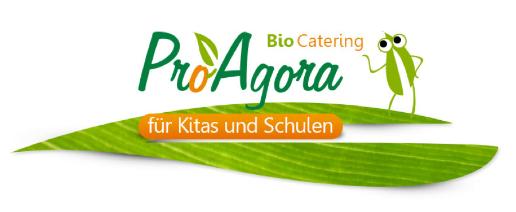 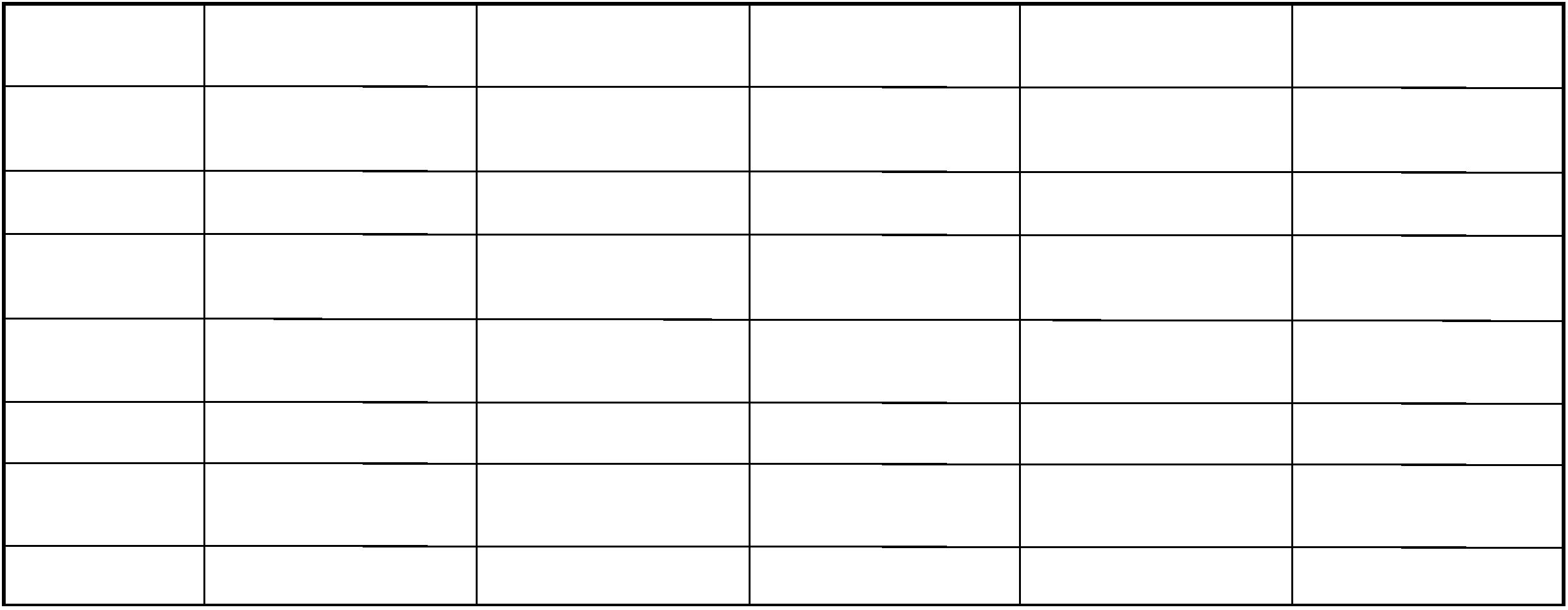 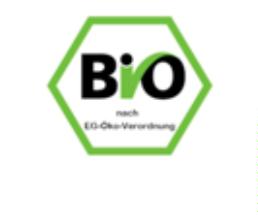 3. Speiseplan vom 15.-19.11.2021Bitte geben Sie ein von Ihnen ausgefülltes Exemplar dem Fahrer wieder mit, vielen Dank!Für Änderungen bei der Bestellung benutzen Sie bitte Tel.: 030 47376194 (AB) oder Fax: 030 47376308!Bestellung für: .Portionsanzahl: __________ davon Allergie: __________ Vegetarisch: ___________ Vollkorn: ___________MontagDienstagMittwochDonnerstagFreitagEssen 1Cremige roteLinsensuppeHefeklöße mitVT VanillesauceLeipziger Allerlei mitKartoffelnEintopf nach WikingerVT Art*Tomatencremesuppemit ReisOZVTOZOZVTOZLL, E, GWLLEinlage 1Essen 2Fleischklößchen*Kirschsoße warmCurrytofuFladenbrotCroutonsE, GWSSE, GD, GWGD, GWSelbstgemachter Zazikimit OfenkartoffelnHackfleischbolognese*VT mit Makkaroni undKichererbsen inCremiger Kürbissoßemit ReisBratei mit RahmspinatVG und KartoffelbreiTomaten-Seelachsfilet*,VT Schnittlauchsoße &OSOZOZOZOZOZReibekäseGemüserisottoLL, GWL, EL, F, GD, GWEssen 2veganKürbis-Zucchini-ReispfanneVegane Bolognese mitVG NudelnSüß-saueresVG Currygemüse mitMit Bulgur gefüllteVG Paprika und KartoffelnSpinat -Mais-LasagneVGOZVGOZOZOZOZVollkornnudelnS, GWGWS, GD, GWS, GWDessert 1Dessert 2Obst der SaisonKnabberrohkostObst der SaisonKnabberrohkostObst der SaisonKnabberrohkost mit DipChinakohl-ApfelsalatVT mit JoghurtdressingAmpelsalatRote Grütze mitVanillesoßeBunter Winter SalatVTOZVGOZOZVGVTLLLBrotZauberbrotSchokokuchenUrkorn-KümmelbrotVollkornmischbrotEinkorn-Quinoa-BrotL, E, GH, SWL, E, GD, GWGD, GR, GWGD, GR, GWGR, GWEventuelle Änderungen ergeben sich, wenn Gemüse, Obstsorten oder andere Zutaten im Bio-Handel nicht zu erhalten sind. Für jedes Fleischgericht bieten wir auch eine vegetarische Variante an.* Das Fleisch stammt aus artgerechter Tierhaltung, Fisch aus nachhaltiger Zucht.Allergenkennzeichnung It. EU Verordnung Nr. 1169/20011: Gluten namentlich GW=Weizen, GR=Roggen, GG=Gerste, GH=Hafer, GD=Dinkel; K=Krebstiere; E=Ei; F=Fisch;N=Erdnüsse; S=Soja; L=Milch/Laktose; Schalenfrüchte namentlich SM=Mandel, SH=Haselnüsse, SW=Walnüsse; SEL=Sellerie; MU=Senf; SE=Sesam;SO=Schwefeldioxid und Sulphite; LU=Lupinen; W=Weichtiere.Kennzeichnung Eignung für Ernährungsform VG=vegan/vegetarisch/o. Schwein; VT=vegetarisch/o. Schwein; OS=ohne Schwein; OZ=ohne Zuckerzusatz.Alle Essen für Allergiker werden speziell zubereitet und mit Aufklebern versehen.DE-ÖKO-070 Kontollstelle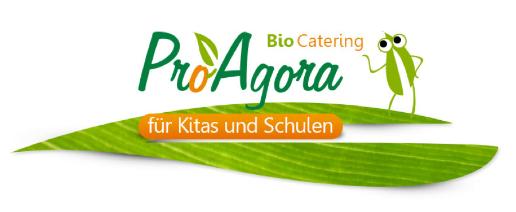 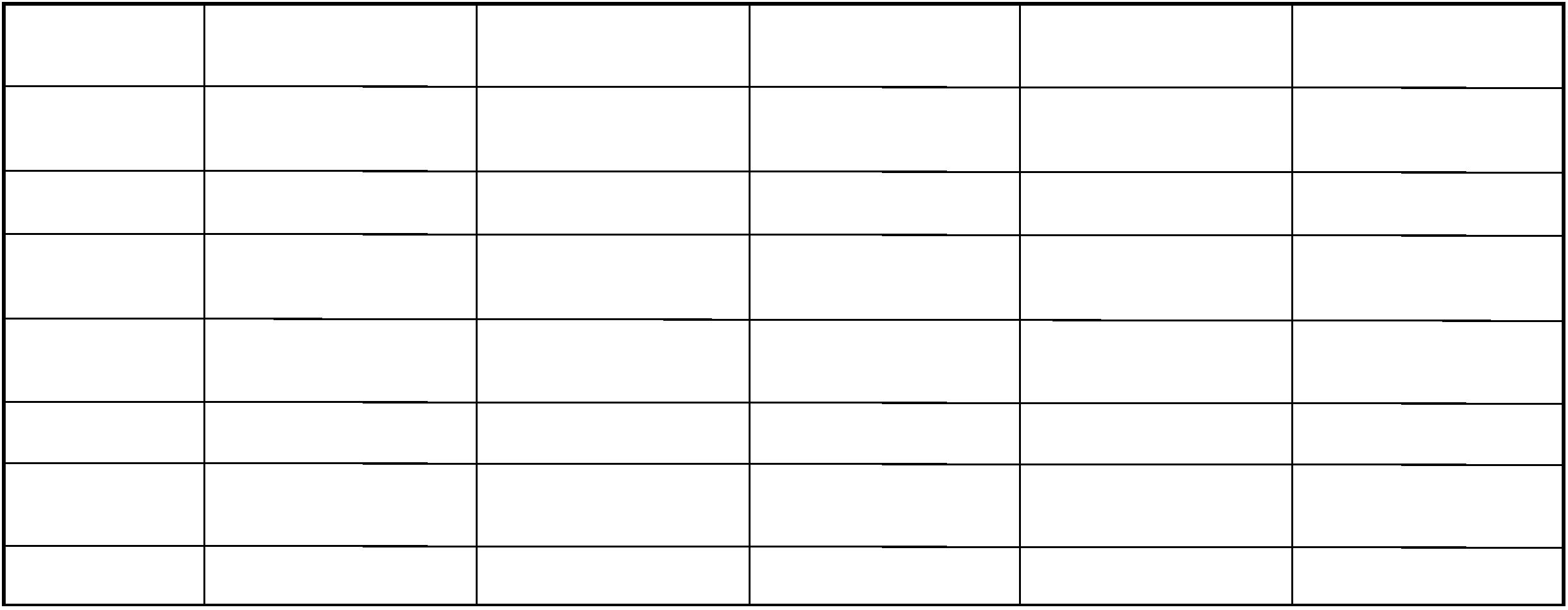 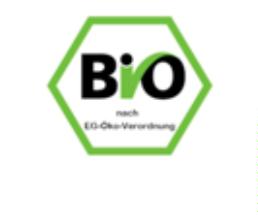 4. Speiseplan vom 22.-26.11.2021Bitte geben Sie ein von Ihnen ausgefülltes Exemplar dem Fahrer wieder mit, vielen Dank!Für Änderungen bei der Bestellung benutzen Sie bitte Tel.: 030 47376194 (AB) oder Fax: 030 47376308!Bestellung für: .Portionsanzahl: __________ davon Allergie: __________ Vegetarisch: ___________ Vollkorn: ___________MontagDienstagMittwochDonnerstagFreitagEssen 1Brokkoli-Lauch-SuppePolentaKürbiseintopfSpirelli mit RoteKartoffel-MöhreneintopfVGOZVG MaissoßeOZVTOZVGOZVTLL, GWSELEinlage 1Essen 2Gebratenes Hackfleisch*Schleifchennudeln mitErdbeersoße warmKasslerbraten mitgeröstete Kürbiskernegeriebener KäseEierragout undFleischwurst*oderTofuwürfelLSRavioli mitAlaskaseelachsfilet *mitChampingnonsahnesoße OVTZ Apfelsauerkraut u.KräutersahnesoßeVT KartoffelbreiVT Gemüsejulien & ReisOSOZOZOZOZKartoffelnL, GWSELL, E, GWL, E, MUL, SEL, F, GWEssen 2veganTomaten-Kichererbsengemüseund CouscousGebratene TofuscheibenVG mit Apfelsauerkraut &Vollkornnudeln mitVG ArrabiatasoßeSüßkartoffel-LinsentopfVG mit CouscousGrünkerneeintopf mitVG SaisongemüseVGOZOZOZOZOZKartoffelnGWS, SELGD, GW, SWDessert 1Dessert 2Obst der SaisonKnabberrohkostObst der SaisonBrokkolisalatKnabberrohkostZimtschneckeObst der SaisonKnabberrohkost mit DipQuark mit ApfelmusMöhren-KohlrabisalatVTOZVGOZVGOZVTVTLLL, E, GD, GWBrotKartoffelbrotMöhrenkuchen vomBlechMediterranes BrotKürbis-Ingwer BrotVollkornbrotGR, GWE, GD, GW, SMGR, GWGD, GRGD, GR, GWEventuelle Änderungen ergeben sich, wenn Gemüse, Obstsorten oder andere Zutaten im Bio-Handel nicht zu erhalten sind. Für jedes Fleischgericht bieten wir auch eine vegetarische Variante an.* Das Fleisch stammt aus artgerechter Tierhaltung, Fisch aus nachhaltiger Zucht.Allergenkennzeichnung It. EU Verordnung Nr. 1169/20011: Gluten namentlich GW=Weizen, GR=Roggen, GG=Gerste, GH=Hafer, GD=Dinkel; K=Krebstiere; E=Ei; F=Fisch;N=Erdnüsse; S=Soja; L=Milch/Laktose; Schalenfrüchte namentlich SM=Mandel, SH=Haselnüsse, SW=Walnüsse; SEL=Sellerie; MU=Senf; SE=Sesam;SO=Schwefeldioxid und Sulphite; LU=Lupinen; W=Weichtiere.Kennzeichnung Eignung für Ernährungsform VG=vegan/vegetarisch/o. Schwein; VT=vegetarisch/o. Schwein; OS=ohne Schwein; OZ=ohne Zuckerzusatz.Alle Essen für Allergiker werden speziell zubereitet und mit Aufklebern versehen.DE-ÖKO-070 Kontollstelle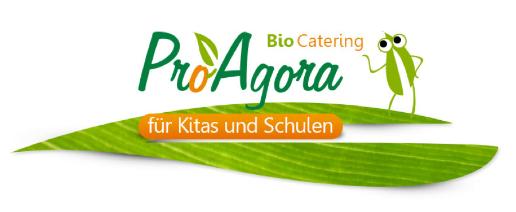 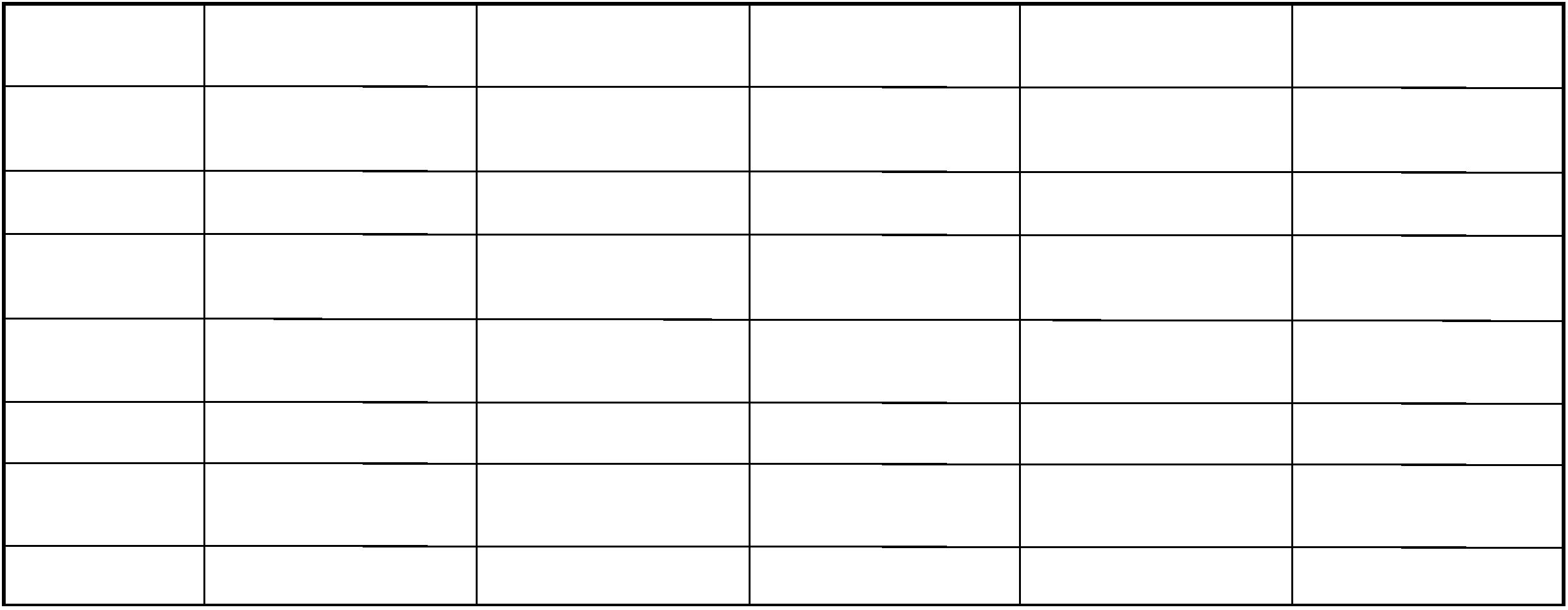 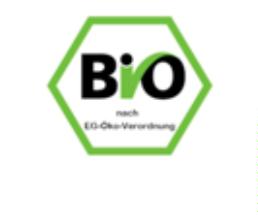 5. Speiseplan vom 29.11.-03.12.2021Bitte geben Sie ein von Ihnen ausgefülltes Exemplar dem Fahrer wieder mit, vielen Dank!Für Änderungen bei der Bestellung benutzen Sie bitte Tel.: 030 47376194 (AB) oder Fax: 030 47376308!Bestellung für: .Portionsanzahl: __________ davon Allergie: __________ Vegetarisch: ___________ Vollkorn: ___________MontagDienstagMittwochDonnerstagFreitagEssen 1Gemüsesuppe mitNudeln & frischenKräuternVollkorngrießbreiSpanischer EintopfOmasPürrierter ErbseneintopfVGOZVG KartoffelcremesuppeVTOZVGOZVTOZSEL, GWL, GWL, SELEinlage 1Essen 2Fleischbällchen*Himbeersoße warmGeflüg.Schnitzel mitgerösteteSonnenblumenkerne1/2 Wiener Würstchen*Gebr. Kasslerwürfel*oder RäuchertofuE, GWSTunesischesLinsengemüse mitBulgurSchleifchennudeln mitPytt i pannaVT (SchwedischeFischstäbchen (Lachs*)mit Tomatensoße &RisottoVT Letscho & Kartoffelbrei OOZS KäsesahnesoßeOSOZOZOZOZKartoffelpfanne)L, SEL, GD, GWL, EL, GWS, EF, GWEssen 2veganRüblirisottoVeganes Schnitzel mitVG Letscho & KartoffelnVeganer Milchreis mitVG ApfelstückchenVegane Bratlinge mitgedünstete Möhren &KürbiskernenSpitzkohlpfanne mitVG GetreiderisottoOZVGOZOZOZVGS, GWS, GG, GHDessert 1Dessert 2Obst der SaisonKnabberrohkostObst der SaisonKnabberrohkostObst der SaisonKnabberrohkost mit DipBirnenkompott mitVT VanillesoßeGurkensalat mitVT knusprigem NußtofuSchokocookiesEisbergsalat mit Honig-VT SenfdressingOZVTOZOZOZVGLLS, SHL, E, GW, SHMUBrotKartoffelbrotChiabrotKokos-Buttermilch-KuchenRoggenbrotVollkornmischbrot mitSesamSE, GD, GR, GWGR, GWGD, GR, GWL, E, GW, SMGD, GR, GWEventuelle Änderungen ergeben sich, wenn Gemüse, Obstsorten oder andere Zutaten im Bio-Handel nicht zu erhalten sind. Für jedes Fleischgericht bieten wir auch eine vegetarische Variante an.* Das Fleisch stammt aus artgerechter Tierhaltung, Fisch aus nachhaltiger Zucht.Allergenkennzeichnung It. EU Verordnung Nr. 1169/20011: Gluten namentlich GW=Weizen, GR=Roggen, GG=Gerste, GH=Hafer, GD=Dinkel; K=Krebstiere; E=Ei; F=Fisch;N=Erdnüsse; S=Soja; L=Milch/Laktose; Schalenfrüchte namentlich SM=Mandel, SH=Haselnüsse, SW=Walnüsse; SEL=Sellerie; MU=Senf; SE=Sesam;SO=Schwefeldioxid und Sulphite; LU=Lupinen; W=Weichtiere.Kennzeichnung Eignung für Ernährungsform VG=vegan/vegetarisch/o. Schwein; VT=vegetarisch/o. Schwein; OS=ohne Schwein; OZ=ohne Zuckerzusatz.Alle Essen für Allergiker werden speziell zubereitet und mit Aufklebern versehen.DE-ÖKO-070 Kontollstelle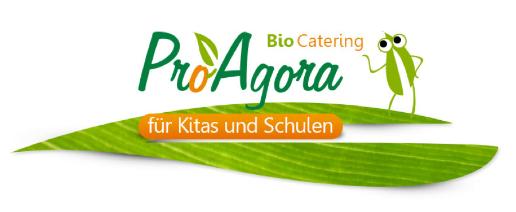 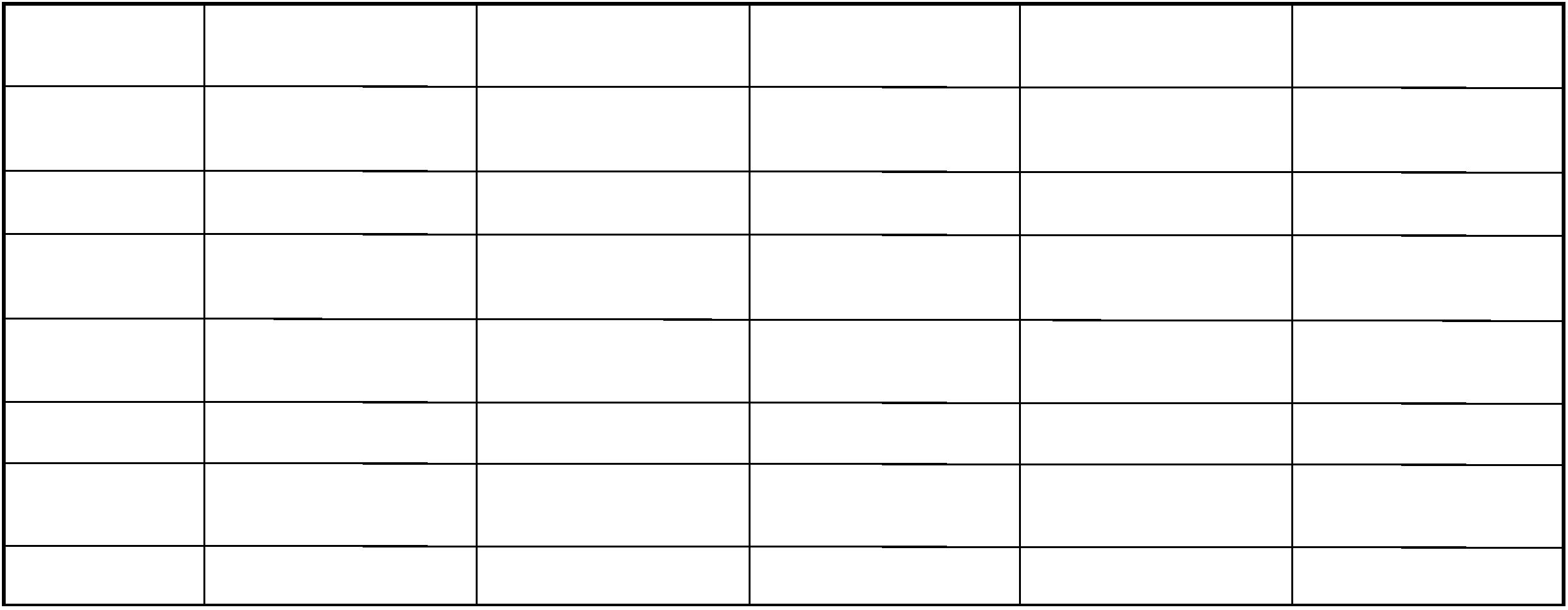 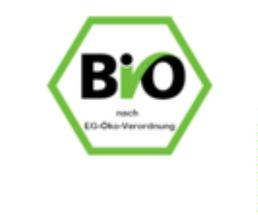 